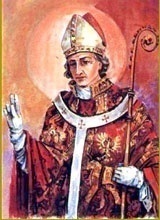 INTENCJE   MSZY   ŚWIĘTYCH28.11. – 4.12.2022INTENCJE   MSZY   ŚWIĘTYCH28.11. – 4.12.2022INTENCJE   MSZY   ŚWIĘTYCH28.11. – 4.12.2022PONIEDZIAŁEK28.11.2022PONIEDZIAŁEK28.11.20227.00+ Kazimierza Chrząszcza  /pogrz./+ Kazimierza Chrząszcza  /pogrz./PONIEDZIAŁEK28.11.2022PONIEDZIAŁEK28.11.202218.00+ Michała Ciesielskiego  /pogrz./+ Michała Ciesielskiego  /pogrz./WTOREK29.11.WTOREK29.11.7.00+ Józefa Iciek  /pogrz./+ Józefa Iciek  /pogrz./WTOREK29.11.WTOREK29.11.18.00+ Jana Gołuszkę 25 r. śm.+ Jana Gołuszkę 25 r. śm.ŚRODA 30.11.ŚRODA 30.11.7.00+ Mariana Kłapytę  /pogrz./+ Mariana Kłapytę  /pogrz./ŚRODA 30.11.ŚRODA 30.11.18.00+ Andrzeja Steczka+ Andrzeja Steczka CZWARTEK1.12. CZWARTEK1.12.7.00+ Jana Szklarczyka  /pogrz./+ Jana Szklarczyka  /pogrz./ CZWARTEK1.12. CZWARTEK1.12.18.00O zdrowie i pomoc Bożą dla MarkaO zdrowie i pomoc Bożą dla MarkaPIĄTEK2.12. PIĄTEK2.12. 7.00+ Antoniego Pochopień /pogrz./+ Antoniego Pochopień /pogrz./PIĄTEK2.12. PIĄTEK2.12. 18.00+ Mariusza Hutniczaka 14 r. śm.+ Mariusza Hutniczaka 14 r. śm.SOBOTA3.12.SOBOTA3.12.7.00+ Jadwigę Janeczek  /pogrz./+ Jadwigę Janeczek  /pogrz./SOBOTA3.12.SOBOTA3.12.18.00+ Zofię Gruszka 7 r. śm. męża Stanisława 13 r. śm.+ Zofię Gruszka 7 r. śm. męża Stanisława 13 r. śm.  2 NIEDZIELA ADWENTU4.12.2022   2 NIEDZIELA ADWENTU4.12.2022 7.30O zdrowie i błog. Boże dla Górników z naszej parafii czynnych i emerytów i w int. ich rodzinO zdrowie i błog. Boże dla Górników z naszej parafii czynnych i emerytów i w int. ich rodzin  2 NIEDZIELA ADWENTU4.12.2022   2 NIEDZIELA ADWENTU4.12.2022 9.30+ Edwarda Rusina+ Edwarda Rusina  2 NIEDZIELA ADWENTU4.12.2022   2 NIEDZIELA ADWENTU4.12.2022 11.00+ Kazimierza i Cecylię Habowskich+ Kazimierza i Cecylię Habowskich  2 NIEDZIELA ADWENTU4.12.2022   2 NIEDZIELA ADWENTU4.12.2022 16.00+ Helenę i Mariana Iciek r. śm.+ Helenę i Mariana Iciek r. śm.